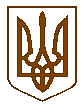 БУЧАНСЬКА     МІСЬКА      РАДАКИЇВСЬКОЇ ОБЛАСТІ08292, місто Буча, вулиця  Енергетиків, 12СЬОМА    СЕСІЯ    СЬОМОГО    СКЛИКАННЯР  І   Ш   Е   Н   Н   Я« 25 » лютого 2016 року							№ 164-7-VІІ«Про роботу Бучанської міської поліклініки щодо надання медичної допомоги населенню міста Буча за 2015 рік»	Заслухавши інформацію головного лікаря Бучанської міської поліклініки Бучинського Л.Я. «Про роботу Бучанської міської поліклініки щодо надання медичної допомоги населенню міста Буча за 2015 рік», керуючись Законом України «Про місцеве самоврядування в Україні» міська радаВИРІШИЛА:Інформацію головного лікаря Бучанської поліклініки Бучинського Л.Я. «Про роботу Бучанської міської поліклініки щодо надання медичної допомоги населенню міста Буча за 2015 рік» взяти до відома.Головному лікарю Бучанської міської поліклініки Бучинському Л.Я. вжити заходів щодо забезпечення якості медичного обслуговування, згідно чинного законодавства та стандартів надання медичної допомоги, зокрема:по створенню фтизіатричної служби в м. Буча;по створенню кардіологічної служби;по забезпеченню надання стоматологічної допомоги дітям;по формуванню мережі амбулаторій сімейної медицини.Контроль за виконанням даного рішення покласти на комісію з питань охорони здоров’я, соціального захисту, екології та проблем Чорнобильської катастрофи.Секретар ради					В.П.Олексюк